Dear Councillor and ParishionersRE:   AMENITIES COMMITTEENOTICE IS HEREBY GIVEN AND COUNCILLORS ARE SUMMONED to a Meeting of the above Committee to be held on Monday, 8th February 2021 via the Zoom remote meeting application commencing at 19:00. Details for the Zoom meeting will be provided upon request.Members of the public have the right to attend and may speak for up to fifteen minutes at the beginning of the meeting.Yours sincerely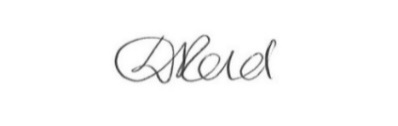 Dawn Reid - Assistant Clerk to the CouncilTo:	All Members of the Amenities Committee                                                                                                                       A G E N D A This meeting is open to the public. Where possible, members of the public are asked to be present five minutes before the start of the meeting.From: Simon Cross          Clerk to the Council	1st  February 2021IntroductionsApologies and Reasons for Absence.Members and Officers are reminded to make any declarations of personal and/or prejudicial/pecuniary Interests they may have in relation to items on this Agenda.This interest should be declared by stating:The item you have the interest inWhether it is a personal interest and the nature of the interestWhether it is also a prejudicial/pecuniary interestIf it is a prejudicial/pecuniary interest, whether you will be exercising your right to speak under Public Question TimeMembers and Officers will then need to re-declare any prejudicial/pecuniary interest at the commencement of the item or when the interest becomes apparent.A Public Question Time of up to fifteen minutes. This question time is the only opportunity for the Public to speak during the meeting. Members of the public are asked to introduce themselves and restrict comments to topics on the Agenda only.To approve the Minutes of the Meeting held on 9th November 2020.To receive an update on any matters from previous meetings.Public Toilets – Sea Road:To receive any updates on the Sea Road Public Toilets.Sea Road Beach Access:To receive any update on ensuring the future of access to the beach at the bottom of Sea Road.East Preston Village Green:To receive an update on the Chris Shore memorial bench.To receive an update on the Steve Lown memorial bench.East Preston Village Green Car-park:To receive any updates on the Village Green Parking scheme.Requests to hold events on the Village Green:To consider any proposal to hold an event on the Village Green.Bank at the junction of Lashmar Road and North Lane:To receive an update on clearing the bank area at the south-western corner of Lashmar Road. Trees:To consider any tree related matters relating to the Village.To receive any update on the donation of a Beech Tree.To receive an update on the Woodland Trust, Free Trees for Communities 2021.Two Acres:To receive an update on the open ditch hazard warning signs.To consider a request to return the wildflower beds back to grass.Warren Recreation Ground:To receive an update on the south west boundary path.To receive an update on the flooding at Steve’s Yard.To receive an update on the installation of Solar Powered Lighting, at the north boundary of the car park.To receive information on the Tennis Court Surface damage.Public Seating:To receive an update on the replacement Derek Russell bench. To receive an update on the repairs to the ‘Happy to Chat’ bench.To receive an update on the Bespoke bench at Sea Road Toilets.Allotment plots at Roundstone Lane:To receive information and consider an offer from ADC of leasing five allotment plots at Roundstone Lane.Budgets:To note the 2020/21 Income and Expenditure for the Amenities Committee and the Warren Recreation Ground Trust to date.To note the Final Draft Working Budget for the financial year 2021/22.Correspondence:To note any correspondence received relevant to the Amenities Committee, not covered elsewhere on this Agenda. Urgent matters for information only.New items to be referred to the next meetingCouncil Office, 122 Sea Road, East Preston, West Sussex. BN16 1NNTel: 01903 770050              Email: eastpreston-pc.gov.uk         clerk@eastpreston-pc.gov.uk